SAISON 2017-2018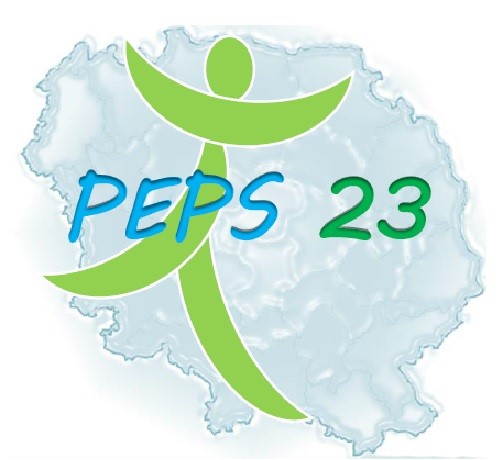 MARCHE NORDIQUE Lundi de 14h45 à 16h45 : accueil des nouveaux adhérents. 3 groupes encadrés par trois animateurs :         ● un groupe marche nordique douce● un groupe tonique      	         	● un groupe sportifMercredi 14h45 à 16h45Trois groupes (si trois animateurs) :● Un groupe détente 	●un groupe tonique	 ●un groupe sportifSamedi matin 9h30 à 12hUn ou deux groupe(s) en fonction de la disponibilité des animateursPas de séance si conditions météo défavorables (orage, pluie intense, neige, verglas, canicule…) et pendant les vacances scolairesRANDONNEES PEDESTRESPEPS 23 ne souhaite pas établir de calendrier de randonnées pédestres mais en proposer ponctuellement lorsque les autres associations n’en auront pas programmé. Ainsi, il sera demandé une participation de 2€ par sortie (à laquelle peuvent s’ajouter les frais de covoiturage pour les excursions hors département, soit sur la journée ou sous forme de week-end ou séjour)Plus d’informations au 05-55-52-29-64 ou 06-58-76-07-29 ou site internet : http://peps23.e-monsite.com/ 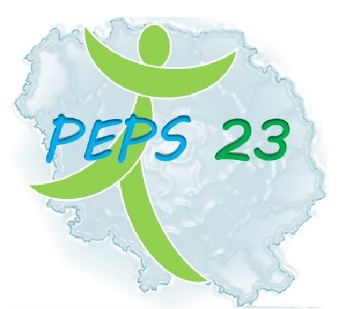 